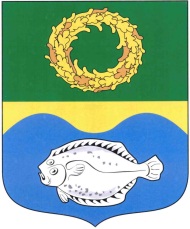 РОССИЙСКАЯ ФЕДЕРАЦИЯКАЛИНИНГРАДСКАЯ ОБЛАСТЬОКРУЖНОЙ СОВЕТ ДЕПУТАТОВМУНИЦИПАЛЬНОГО ОБРАЗОВАНИЯ«ЗЕЛЕНОГРАДСКИЙ ГОРОДСКОЙ ОКРУГ»(первого созыва)   РЕШЕНИЕот  18 апреля 2018 года	                      № 214 г. ЗеленоградскО проведении публичных слушаний по проекту генерального плана муниципального образования «Зеленоградский городской округ»Рассмотрев обращение администрации муниципального образования «Зеленоградский городской округ», представленный проект генерального плана муниципального образования «Зеленоградский городской округ», в соответствии с частью 11 статьи 24, статьей 28 Градостроительного кодекса Российской Федерации, окружной Совет депутатов муниципального образования «Зеленоградский городской округ»РЕШИЛ:1. Назначить проведение публичных слушаний по проекту генерального плана муниципального образования «Зеленоградский городской округ».2.  Определить места, даты и время проведения публичных слушаний в каждом населенном пункте муниципального образования в соответствии с графиком, согласно приложению.                3. Администрации муниципального образования «Зеленоградский городской округ» (Кошевой С.А):          1). создать комиссию по проведению публичных слушаний по проекту генерального плана муниципального образования «Зеленоградский городской округ»;2). организовать и провести публичные слушания в каждом населенном пункте муниципального образования, согласно утвержденного графика в установленном действующим законодательством и муниципальными нормативными правовыми актами порядке;          3). разместить настоящее решение на информационных стендах в местах массового скопления граждан в каждом населенном пункте муниципального образования, иными способами, обеспечивающими доступ участников публичных слушаний к информации о их проведении;          4). в период с 25 апреля 2018 года по 09 июля 2018 года включительно открыть экспозицию проекта генерального плана муниципального образования «Зеленоградский городской округ» и осуществлять совместно представителями разработчика проекта консультирование посетителей указанной экспозиции;                  5). подготовить протоколы проведения публичных слушаний, содержащие информацию и сведения, установленные частями 18,19 статьи 5.1 Градостроительного кодекса РФ;          6). подготовить заключение о результатах проведения публичных слушаний, содержащее информацию и сведения, установленные частью 22 статьи 5.1 Градостроительного кодекса РФ, опубликовать его в газете «Волна» и разместить на официальном сайте органов местного самоуправления муниципального образования «Зеленоградский городской округ» не позднее    21 июля 2018 года.          4. Местом открытия экспозиции, указанной в подпункте 4 пункта 3 настоящего решения определить зал заседаний администрации муниципального образования «Зеленоградский городской округ» по адресу:    г. Зеленоградск, ул. Крымская, д.5а. Посещение экспозиции проекта, подлежащего рассмотрению на публичных слушаниях возможно в период с        25 апреля 2018 года по 09 июля 2018 года включительно по средам и четвергам с 10-00 час. до 12-00 час.          5. Представить свои предложения и замечания в письменной форме по проекту генерального плана муниципального образования «Зеленоградский городской округ» все заинтересованные лица могут в управление архитектуры и градостроительства администрации муниципального образования «Зеленоградский городской округ» по адресу: г. Зеленоградск, ул. Крымская, д.5а, каб. №12 в рабочие дни (понедельник-пятница) с 25 апреля 2018 года по 09 июля 2018 года включительно.          6. Разместить настоящее решение и проект генерального плана муниципального образования «Зеленоградский городской округ» на официальном сайте органов местного самоуправления муниципального образования «Зеленоградский городской округ» в информационно-телекоммуникационной сети «Интернет» (http://www.zelenogradsk.com).          7. Опубликовать настоящее решение в газете «Волна» не позднее 25 апреля 2018 года.          8. Решение вступает в силу со дня официального опубликования. Глава муниципального образования«Зеленоградский городской округ»                                                С.В. КулаковПриложение к решению окружного Совета депутатов муниципального образования «Зеленоградский городской округ»  от 18 апреля 2018 года № 214   Графикпроведения публичных слушаний по проекту генерального плана      муниципального образования «Зеленоградский городской округ»№ п/пНаименование населенного пунктаМесто проведения публичных слушанийДата и время проведения публичных слушанийКиевскоеу дома № 425.05.2018г.в 11-00 час.Иркутскоеу дома № 225.05.2018г.в 12-00 час.Новосельскоеу дома № 425.05.2018г.в 15-00 час.Привольноеу автобусной остановки25.05.2018г.в 16-00 час.Дачноеу дома № 125.05.2018г.в 17-00 час.Луговскоеул. Кольцевая, д.№9, Дом культуры28.05.2018г.в 11-00 час.Широкопольеул. Офицерская, д. № 128.05.2018г.в 12-30 час.Надеждиноу дома № 428.05.2018г.в 14-00 час.Вербноеу дома № 528.05.2018г.в 15-00 час.Вольноеу дома № 328.05.2018г.в 16-00 час.Безымянкау дома № 228.05.2018г.в 17-00 час.Муромскоеул. Садовая, д.№4, Дом культуры29.05.2018г.в 10-00 час.Лужкиу дома № 229.05.2018г.в 11-30 час.Озеровоу автобусной остановки29.05.2018г.в 12-00 час.Каштановкаул. Новая, д.№ 2у магазина29.05.2018г.в 12-30 час.Краснофлотскоед. № 39, Дом культуры29.05.2018г.в 13-30 час.Мельниковоул. Новая, д.№ 6, Дом культуры30.05.2018г.в 15-00 час.Моховоеул. Дорожная, д. № 3а, библиотека30.05.2018г.в 16-30 час.Холмыул. Сиреневая, д.№24у магазина30.05.2018г.в 17-30 час.Низовкау автобусной остановки31.05.2018г.в 11-00 час.Сиреневодом № 22, у магазина31.05.2018г.в 12-00 час.Искровоу автобусной остановки31.05.2018г.в 14-30 час.Корчагиноу дома №131.05.2018г.в 15-00 час.Федоровоу дома № 131.05.2018г.в 15-30 час.Кудринкау дома № 231.05.2018г.в 16-30 час.Ковровоул. Балтийская, д. №53, Дом культуры01.06.2018г.в 11-00 час.Васильковоул. Озерная, д.№9, у магазина01.06.2018г.в 14-00 час.Сокольникиул. Донская, у дома № 401.06.2018г.в 15-00 час.Каменкаул. Заводская, у дома № 301.06.2018г.в 15-30 час.Романовоул. Школьная, д.№12, Дом культуры04.06.2018г.в 11-00 час.Геройскоеул. Садовая, у дома № 104.06.2018г.в 13-00 час.Родники ул. Красная, у дома № 404.06.2018г.в 13-30 час.Шумноеу автобусной остановки04.06.2018г.в 14-00 час.Рощиноул. Заречная, д. №5, у магазина04.06.2018г.в 14-30 час.Заостровьеул. Прибрежная, у дома № 1а05.06.2018г.в 14-00 час.Летноеу автобусной остановки05.06.2018г.в 16-00 час.Куликово (Ковровский тер./отд.)ул. Пионерская, д.№ 20а,у магазина05.06.2018г.в 16-30 час.Сальскоеул. Садовая, д. № 4, у магазина07.06.2018г.в 14-00 час.Горьковскоеул. Светлогорское шоссе,                        у автобусной остановки07.06.2018г.в 15-00 час.Горбатовкаперекресток ул. Садовая, ул. Уральская, (у озера)07.06.2018г.в 16-00 час.Дубровкаул. Зеленая, у дома № 1708.06.2018г.в 11-00 час.Рогачевоул. Песочная, у дома № 108.06.2018г.в 12-30 час.Аральскоеул. Светлогорское шоссе, д. 1а, у кафе «Лагуна»08.06.2018г.в 13-30 час.Александровкау дома № 1108.06.2018г.в 14-30 час.Обуховоу дома № 108.06.2018г.в 15-30 час.Ольшанкаул. Липовая, у дома № 308.06.2018г.в 16-00 час.Светловоу дома № 114.06.2018г.в 14-00 час.Веткиноу дома № 114.06.2018г.в 15-00 час.Калиновоу дома № 114.06.2018г.в 16-00 час.Зеленый Гайул. Молодежная, 17а, у магазина15.06.2018г.в 14-00 час.Молочноеу дома № 115.06.2018г.в 15-30 час.Куликово (Переславский тер./отд.)у дома № 515.06.2018г.в 16-30 час.Алексеевка у дома № 315.06.2018г.в 17-00 час.Холмогоровкаул. 43-Гвардейская, д.№1 у здания музея 43 Гвардейской армии18.06.2018г.в 14-00 час.Вершининоу дома № 118.06.2018г.в 16-30 час.Звягинцевоу дома лесника, д. № 118.06.2018г.в 17-00 час.Морскоеу автобусной остановки, в центре поселка (конечная)19.06.2018г.в 12-00 час.Рыбачий ул. Победы, д.№2, Дом культуры19.06.2018г.в 13-30 час.Лесной ул. Центральная, д.№9, Дом культуры 19.06.2018г.в 15-30 час.Кругловоу автобусной остановки21.06.2018г.в 11-00 час.Путиловоу дома № 621.06.2018г.в 12-00 час.Морозовкау дома № 121.06.2018г.в 14-00 час.Поваровкаул. Балтийская, д. №15, Дом культуры21.06.2018г.в 15-00 час.Русскоеул. Победы, у мемориала22.06.2018г.в 14-00 час.Сычевоу дома № 522.06.2018г.в 15-00 час.Осокиноу дома №222.06.2018г.в 16-00 час.Вершковоу дома № 122.06.2018г.в 16-30 час.Грачевкаул. Центральная, д.№12а, Дом культуры25.06.2018г.в 12-00 час.Богатоеу дома № 125.06.2018г.в 13-30 час.Клюквенное у дома № 525.06.2018г.в 14-30 час.Лесенково у дома № 225.06.2018г.в 15-30 час.Дружбау дома № 326.06.2018г.в 11-00 час.Гусевкау дома № 226.06.2018г.в 12-00 час.Дворикиул. Центральная, у автобусной остановки26.06.2018г.в 13-00 час.Красновкау дома №426.06.2018г.в 14-00 час.Листопадовкау дома № 226.06.2018г.в 15-00 час.Листовоеу дома № 126.06.2018г.в 16-00 час.Водноев центре, у автобусной остановки28.06.2018г.в 14-00 час.Ольховоеул. Центральная, у автобусной остановки28.06.2018г.в 15-00 час.Ракитноеу дома. № 328.06.2018г.в 16-00 час.Шатровоу автобусной остановки28.06.2018г.в 17-00 час.Красноторовкаул. Школьная, д. №4, Дом культуры29.06.2018г.в 11-00 час.Баркасовоу дома № 129.06.2018г.в 13-00 час.Кленовоеу дома № 629.06.2018г.в 13-30 час.Майскийу дома № 529.06.2018г.в 14-00 час.Ореховоу автобусной остановки29.06.2018г.в 14-30 час.Охотноеу дома № 9 29.06.2018г.в 15-30 час.Присловоу дома № 402.07.2018г.в 10-00 час.Сараевоу дома № 102.07.2018г.в 11-00 час.Сторожевоеу дома № 202.07.2018г.в 12-00 час.Филиноу автобусной остановки02.07.2018г.в 13-00 час.Янтаровкау автобусной остановки 02.07.2018г.в 14-30 час.Ягодноеу автобусной остановки напротив дома №102.07.2018г.в 15-30 час.Алексиноу дома № 502.07.2018г.в 16-00 час.Волошиноу дома № 103.07.2018г.в 12-00 час.Откосовоул. Прохладная, №19, Дом культуры03.07.2018г.в 12-30 час.Павлининоул. Центральная, у дома №11 03.07.2018г.в 14-30 час.Колосовкаул. Центральная, д.№ 1, клуб03.07.2018г.в 15-30 час.Переславскоеул. Гвардейская, д.№5, Дом культуры05.07.2018г.в 12-00 час.Кумачево ул. Комсомольская, Дом культуры05.07.2018г.в 14-00 час.Логвиноул. Молодежная, Дом культуры05.07.2018г.в 15-30 час.Медведевоу дома № 105.07.2018г.в 16-30 час.Дружноежелезнодорожная станция06.07.2018г.в 12-00 час.Котельниково у дома № 306.07.2018г.в 13-00 час.Перелескиу дома № 106.07.2018г.в 14-30 час.Кузнецкоеул. Новая, у дома №1006.07.2018г.в 15-00 час.Костровоул. Школьная, д. №12, здание КСК09.07.2018г.в 12-00 час.Дорожноеул. Офицерская, у торгового павильона09.07.2018г.в 13-30 час.Подорожноеу дома № 109.07.2018г.в 14-00 час.Серегиноу дома № 109.07.2018г.в 14-30 час.Прохладноеул. Мазура, у торгового павильона09.07.2018г.в 15-00 час.ЗеленоградскКурортный пр-т, д.11, городской Центр культуры и искусства10.07.2018 г. в 18-00 час.